Государственное общеобразовательное учреждениеЛуганской Народной Республики «Счастьенская санаторная школа-интернат»Особенности развития ребенкаво время организации обучения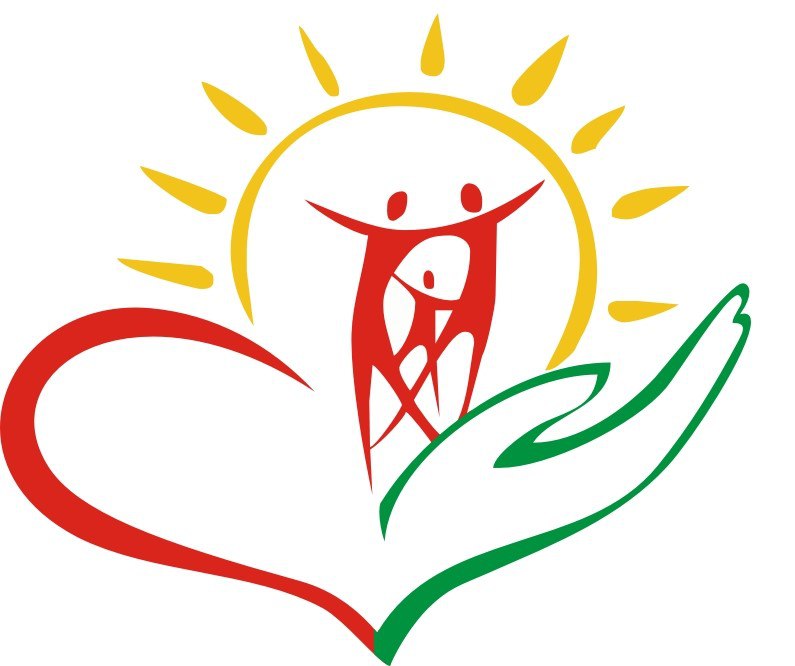                                      Подготовила:                                            Запорожец С.Н., учитель начальных классов 2023 г.Особенности развития ребенкаво время организации обучения	Начало обучения в школе – определенный момент в жизни ребенка. Он кардинально изменяет весь уклад его жизни. Ребенок сталкивается с множеством требований, обязательствами, новыми нормами поведения, требованиями учителя.	Свой новый статус ребенок не всегда осознает, но обязательно чувствует и переживает его: гордится, что стал взрослым, появляется желание стать успешным в обучении.	Начало обучение так же есть для ребенка большим стрессом. Задача учителя – построить свою работу так, чтобы ребенок легко адаптировался в школе, учитывая особенности развития современных детей.	Отдельно нужно остановиться на некоторых особенностях развития современных детей 6-7 лет, которые следует учитывать во время организации обучения первоклассников. Они проанализированы в профессиональных работах нейропсихологов и нейропедагогов, где сформирован психологический портрет современного ребенка. 	Последнее время все больше детей не хотят идти в школу. Причины такого состояния разные, особенно:- дети объективно больше знают про школу с телевидения или с разговора взрослых, и часто в негативном контексте; - они не воспринимают вступление в школу как что-то особенное, этапное. Раньше считалось, что ребенок-первоклассник уже умеет себя организовывать, ощущает содержательный интерес к школе. В терминах психологии, это «ядро личности», которое обусловливает другие особенности, интеллектуальные и эмоциональные. Сейчас мы не находим такого ядра у детей на пороге ихнего школьного развития;-  для современного первоклассника школа – это уже не то безусловно привлекательное место, которым оно было 30 лет тому назад и осталось в стереотипах старших поколений.	Большинство литературы по возрастной психологии, которую используют педагоги, описывает первоклассников XX века. Когда мы сравниваем сегодняшнюю картину с собственным детством или с детьми, которые приходили в школу 15-20 лет назад, кажется, что время было идеальное, «правильное», по сравнению с теперешним.	В чем же причина того, что современные дети значительно отличаются от своих однолеток 15-30 лет тому? Прежде всего, родители стали меньше общаться с детьми. Так же по объективным данным, до 70% детей пережили родовой стресс из-за патологии беременности и родов, что сказывается на развитии детей. Понятно, что состояние психологического и психического развития влияет на умственный процесс, которые лежат в основе учебной деятельности.	Как известно, первым компонентом какой-либо деятельности есть мотивация. Что происходит сейчас с мотивационной сферой младших школьников?	Раньше основным вопросом детей 5-6 лет было «Почему?» (так называемый возраст «почемучек). У современных детей – «Зачем?». То есть дети сосредотачиваются не на причинно-следственной зависимости между объектами и явлениями, а их интересует сенс своих поступков и действий	 С современным ребенком нужно договариваться, все время мотивируя к выполнению определенной работы. Теперь не только каждый урок надо начинать с мотивационного момента, а и каждый его этап или даже задания. Обращая внимание, что слова взрослого ученики не всегда сразу воспринимают, рекомендовано постоянно иллюстрировать сказанное, например, готовыми работами, собственным примером, практическим сориентированным заданием, обязательным условием которого есть близкий ребенку жизненный контекст.	Следующая проблема – занятие детей в свободное время дома.  Большое количество времени дети проводят за различными гаджетами, просмотром передач или игрой на компьютере. 	В последствии, под большим влиянием хаотичного потока информации, которое давит на сознание ребенка, ему трудно сосредоточится, трудно сообразить, что является важным. Такое состояние в психологии называют «ситуацией разорванных связей».  Детям необходимо постоянное внешнее стимулирование, которое они привыкли получать с экрана, поэтому им сложно воспринимать устную речь учителя или других учеников, в результате возникают трудности в понимании текстов (написанных или услышанных).	Как же учителю привлекать внимание к своим словам?	Часто срабатывает момент неожиданности, когда учитель выполняет экзальтированную роль или делает какое-то неожиданное действие. Но этим нельзя злоупотреблять. Учитель и учащиеся должны быть друзьями, но они не ровесники. 	Можно посоветовать использовать разные дополнительные сигналы, условные обозначения. Например, договориться, когда должны все замолчать и обратить внимание на учителя: учитель поднимает руку, и точно так делают все ученики, которые заметят это упражнение.	Педагоги, которые используют этот прием, отмечают, что происходит быстрая цепная реакция: детям, которые успели раньше всех заметить сигнал, это кажется игрой; постепенно шум стихает, остальные ученики замечают изменения и присоединяются ко всем.	Также используются сигнальные карточки, когда ученики, например, хотят сообщить учителю про то, что они поняли задания или имеют трудности во время его выполнения.	Также детям трудно переносить внимание с одного предмета деятельности на другой. В случае постоянного бесконтрольного пересмотра телевизора, программ, компьютерных игр, где происходит быстрая замена кадров, у детей активизируется только высокочастотные компоненты. Однако основным фактором организации какой-либо психомоторной деятельности (языковой, графической) есть низкочастотные ритмы произвольных физических усилий. Не стоит злоупотреблять на уроках использованием компьютерной техники. Хотя, как не странно, но в современных условиях иллюстрации в печатном издании имеют большое позитивное влияние.	Также осторожно надо использовать популярную сейчас геймификацию – технологию применения игровых методик в неигровых процессах. Ее пропагандисты утверждают, что в правильном использовании этот подход дает возможность в несколько раз увеличить эффекивность решения заданий.	Всем известно про наклонность детей к игромании. Часто слышим от родителей, что, кроме компьютера, детей ничего не интересует. Тревогу бьют психологи, которые сравнивают вред от игромании к алкоголизму и наркомании, а и нейрофизиологи, которые замечают у детей выраженную деградацию умственных процессов, снижение интеллектуальной лабильности, даже поражение серого вещества. 	Это должно нас остерегать не только от целостного применения указанной технологии, а и от интенсивного использования ее элементов.	 По наблюдениям психофизиологов, после компьютерной игры (в том числе компьютерного тренажера) ребенок может вернуться в нормальное состояние, в котором может воспринимать учебную информацию, лишь через 10-15 минут.	Быстрая смена кадров тормозит ребенка, мешает ей сосредоточится.	Урок желательно нужно строить так, чтобы большая часть времени уделялась рассмотрению одной темы, причем задания должны выстраиваться в системе, где постепенно изменяется уровень заданий – от распознания и репродуктивного воспроизведения, через группу заданий на понимания, к заданиям на применения. Остальное (повторение, пропедевтика, изучение нового) отходит на периферию.	С другой стороны, всем известно, что основной чертой современного ребенка есть клиповость мышления, то есть они плохо воспринимают одну картинку, с которой нужно работать определенное время.	Можно предложить, например, серию рисунков, состроенную по принципу комиксов, а еще лучше – чаще изменять виды активности на уроке.	Например, во время изучения в 1-м классе темы «Форма предметов. Геометрические фигуры» сначала можно организовать работу с раздаточным дидактическим материалом: дети выполняют практические задания – с набора предложенных фигур выбирают треугольники; потом – синие треугольники; потом – синие круги (задания уровня распознавания) После этого работать с учебным материалом, в задании которого нужно сопоставить формы изображенных предметов с геометрическими фигурами (задание уровня понимания). Дальше – объединить учащихся в группы и предложить расположиться так, чтобы образовался четырехугольник, треугольник, овал задание уровня понимания).	На уроке не обязательно использовать много репродуктивных заданий, иначе ученикам будет не интересно. Наиболее продуктивные есть поисковые задания, которые привлекают к творческому мышлению даже первоклассников («подумай, почему…», «догадайся, какой секрет…»).	 У современных детей, в отличии от их сверстников конца ХХ века, у которых преобладал подражательный рефлекс, наблюдается рефлекс свободы: они сами выстраивают систему поведения, которая наблюдается в младшем возрасте.	Как дать свободу учащимся, однако не навредить обучению, не внести в него дезорганизацию? 	 Для того чтоб создать ситуацию вольного выбора в рамках спланированного урока, нужно предложить задания одной содержательной сущности, но в разных формах.	Примером, во время изучения пространственных отношений можно предложить учащимся несколько вариантов одинаковых заданий (указать, какие объекты расположены слева, а какие – справа), но по-разному иллюстрированных. Каждый ученик может выбрать задание. Во время закрепления табличных случаев сложения и вычитания чисел в пределах 10 учащиеся могут выполнять традиционные задания («Найди значение выражения»), а также необычные: разукрасить часть картинки с написанными выражениями, которые имеют определенное значение; создать пары между выражениями и числами, которые являются их значениями (тестовая форма); придумать задания для одноклассников. Оригинальным будет задания такого плана: на пластиковых ложках маркером написать по одному выражению на каждой и предложить собрать в стаканчик ложки, где результат – определенное число.	Таким образом, учащиеся во время самостоятельного выбора заданий ощутят свою значимость, что позитивно повлияет на их самоутверждения.	Следовательно, учет особенностей развития современных детей в учебном процессе даст возможность выстроить систему отношений на основе доверия и понимания. Это важно с учетом на то, что эта система доминирует над потребностью традиционного приобретения знаний.